Projekt s názvem: FVE B&BC, a.s. - ZbůchČíslo projektu: CZ.31.3.0/0.0/0.0/22_001/0000671je spolufinancován Evropskou unií.Cílem projektu je instalace fotovoltaické elektrárny sloužící pro vlastní spotřebu žadatele. Cílem projektu je snížit spotřebu elektrické energie dodávané ze sítě z tradičních zdrojů díky využití energie z obnovitelného zdroje, čímž dojde ke snížení dopadu podnikatelské činnosti na životní prostředí v podobě snížení produkce emisí CO2 při výrobě el. energie. 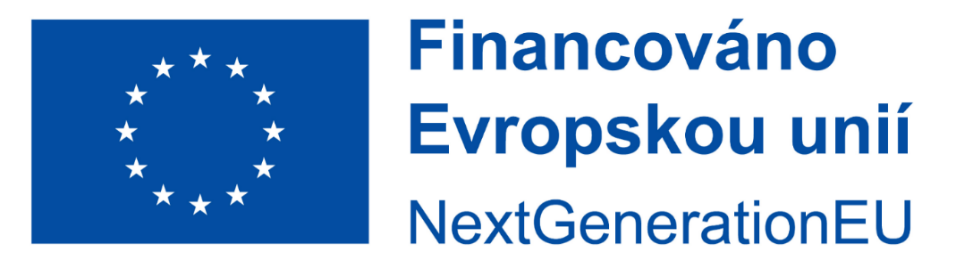 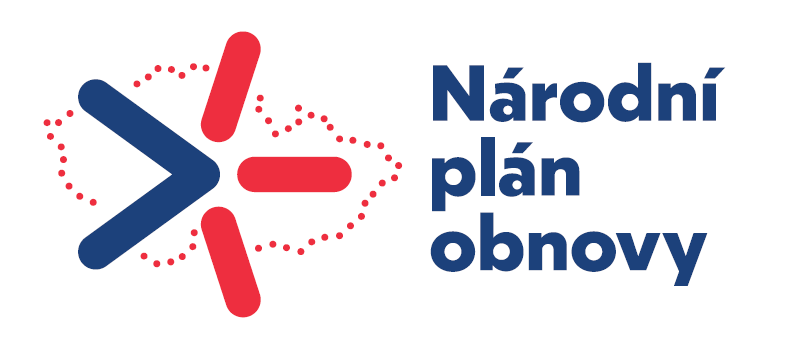 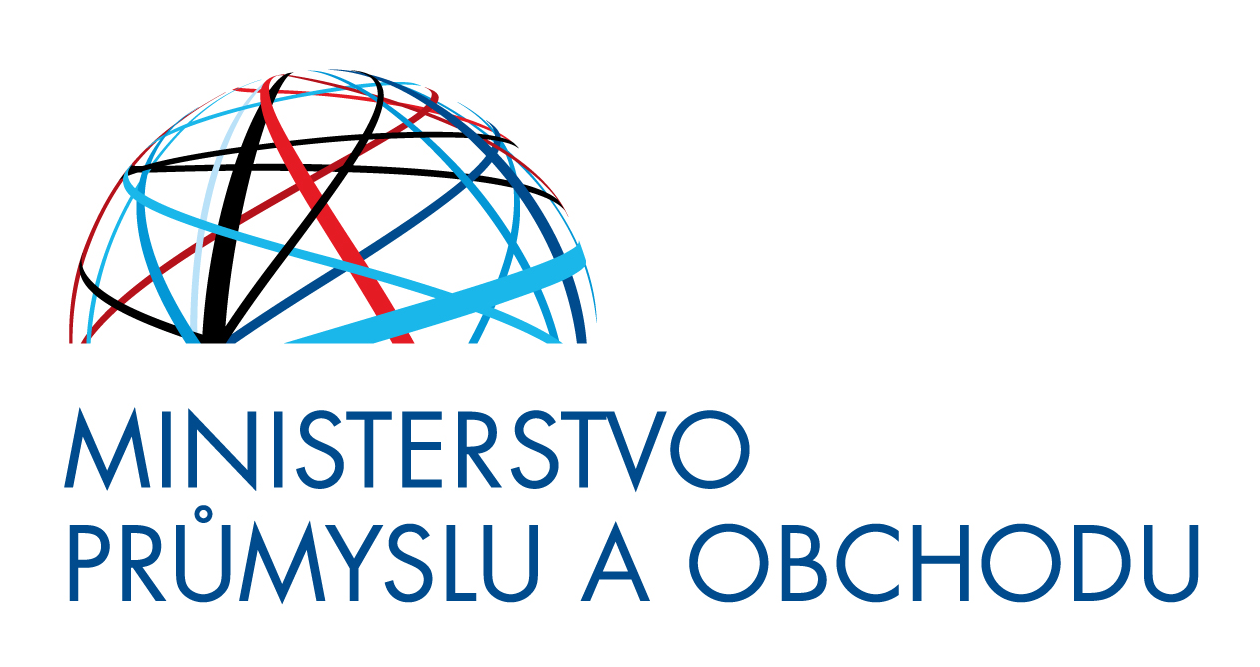 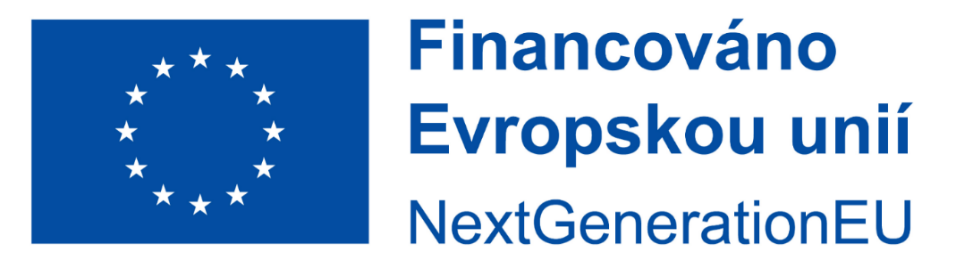 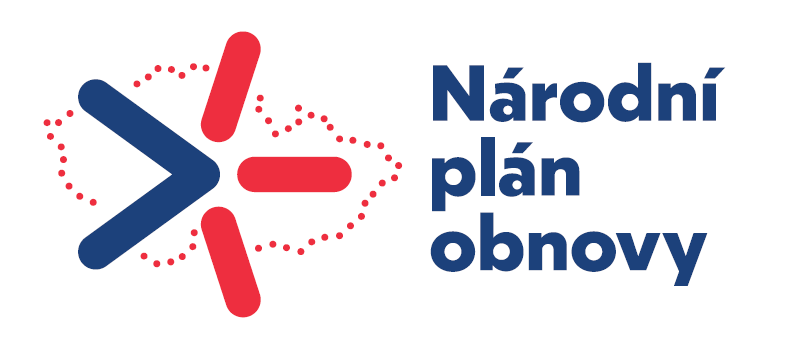 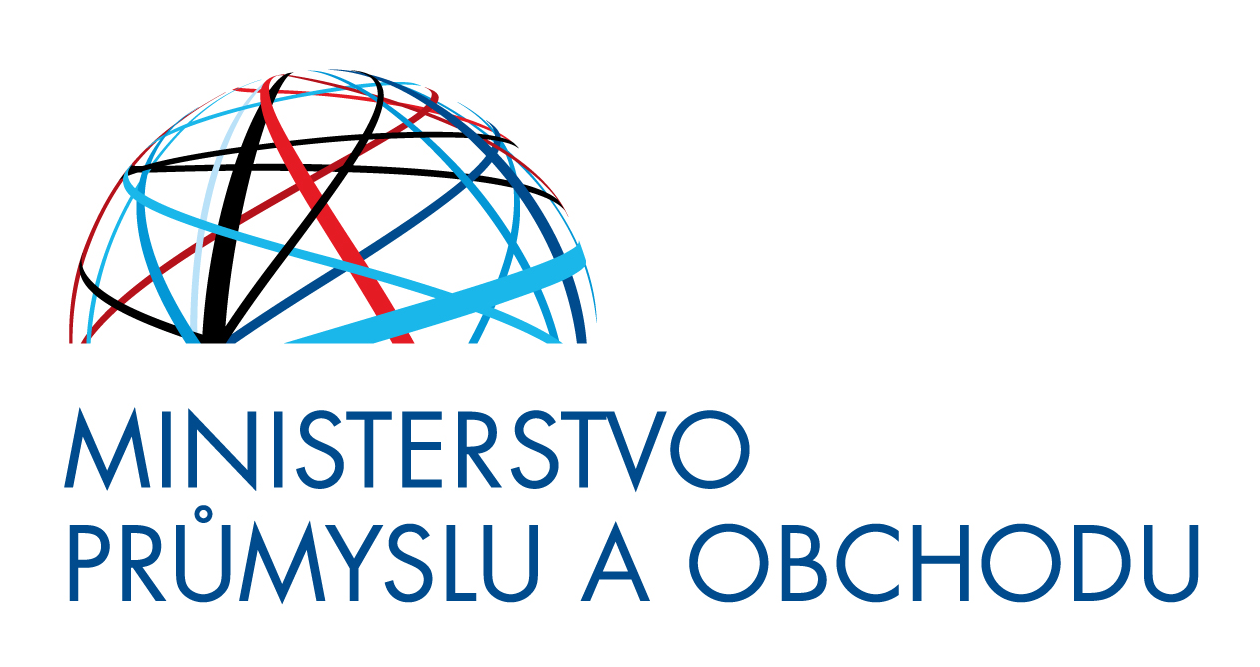 